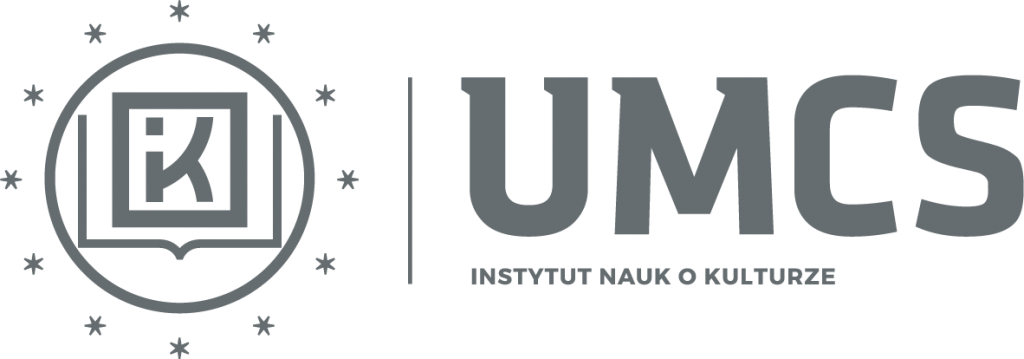 Stała komisja ds. oceny wniosków o wyznaczenie promotorówPrzewodnicząca:dr hab. Ewa Letkiewicz, prof. UMCS - przewodnicząca;Członkowie:dr hab. Ewa Głażewska, prof. UMCSdr hab. Christopher Garbowski, prof. UMCSdr hab. Mariola Tymochowicz, prof. UMCSdr Piotr SzczypaSekretarz:dr Magdalena Grabias